Умножение десятичных дробей .I. Устная работа.1. Решить №2, стр. 231 (Раздел «Решаем устно»).II. Изучение нового материала. 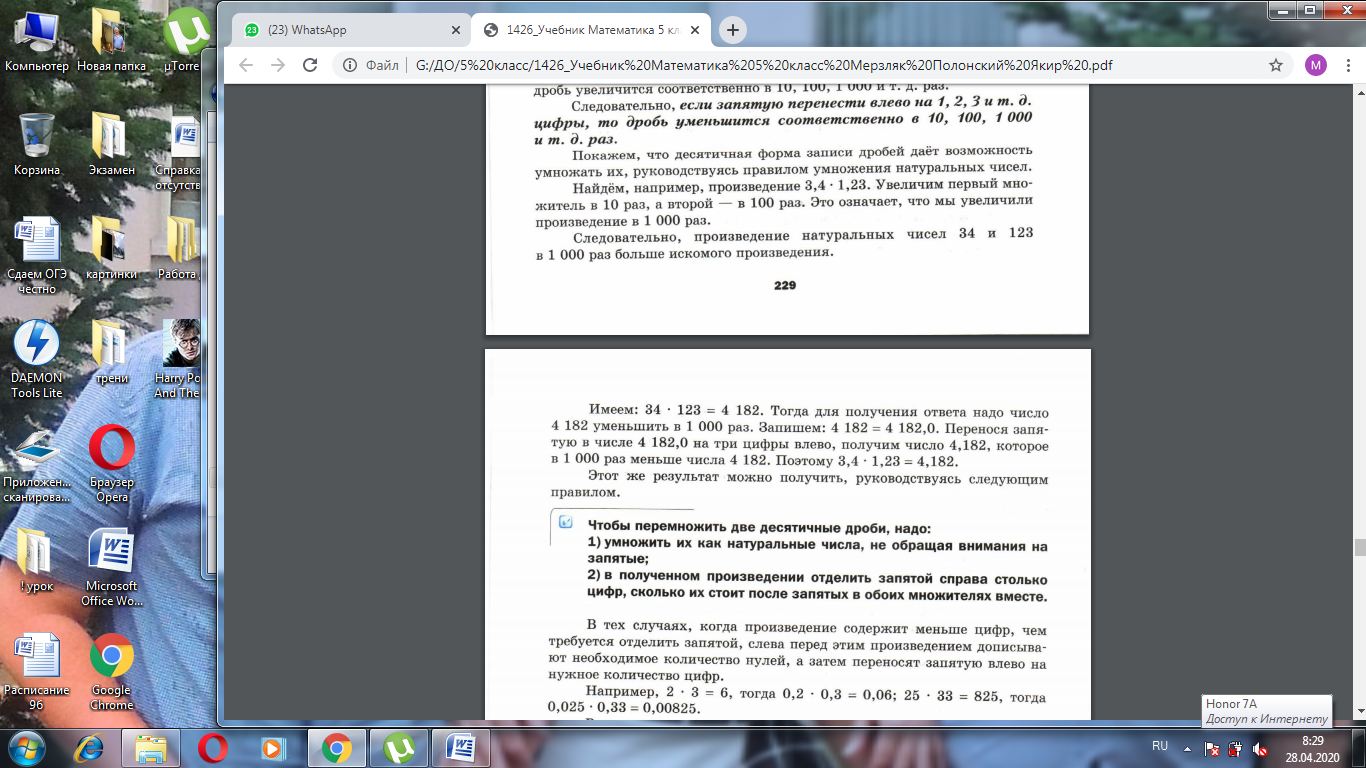 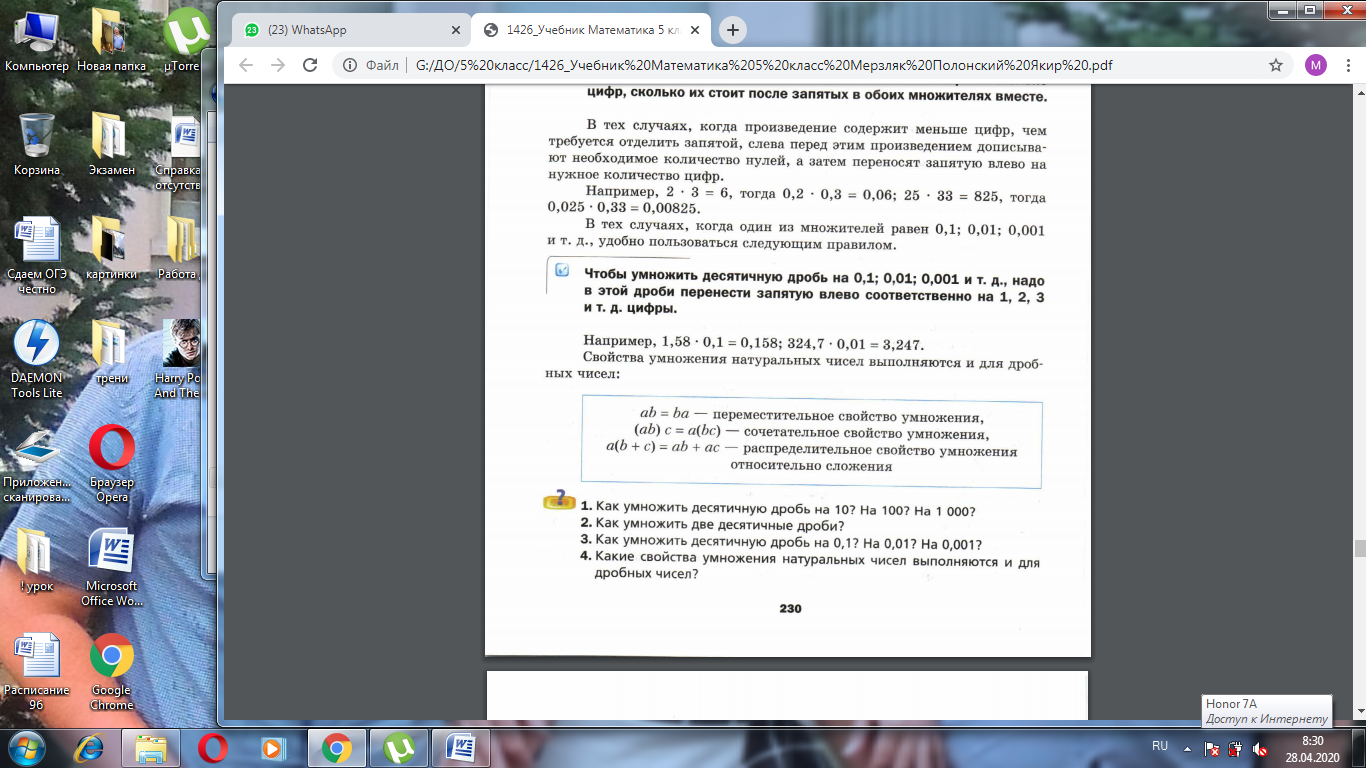 Теоретический материал п. 34, стр. 229-230.III. Закрепление изученного материала.Решить №914(1-4) в тетради. Объяснения приведены ниже.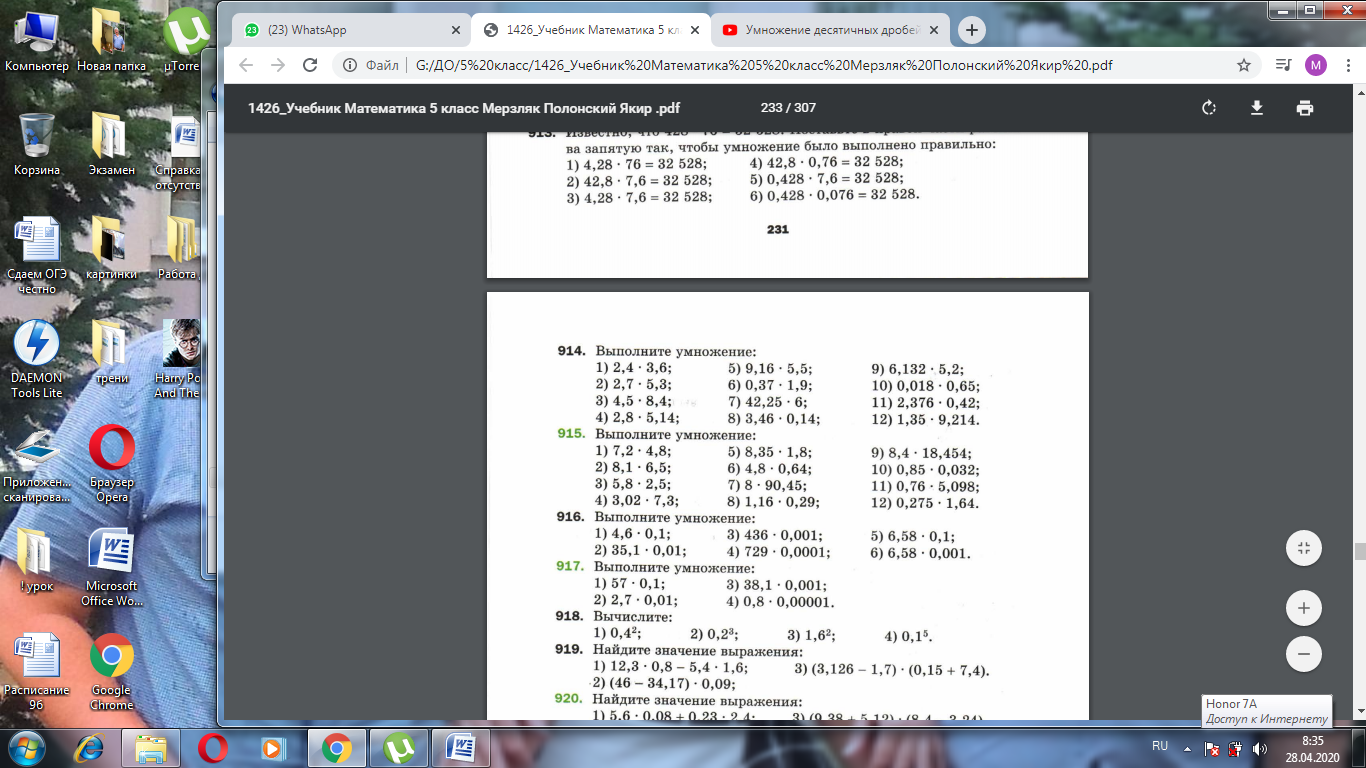 Решить №916(1-2) в тетради. Объяснения приведены ниже.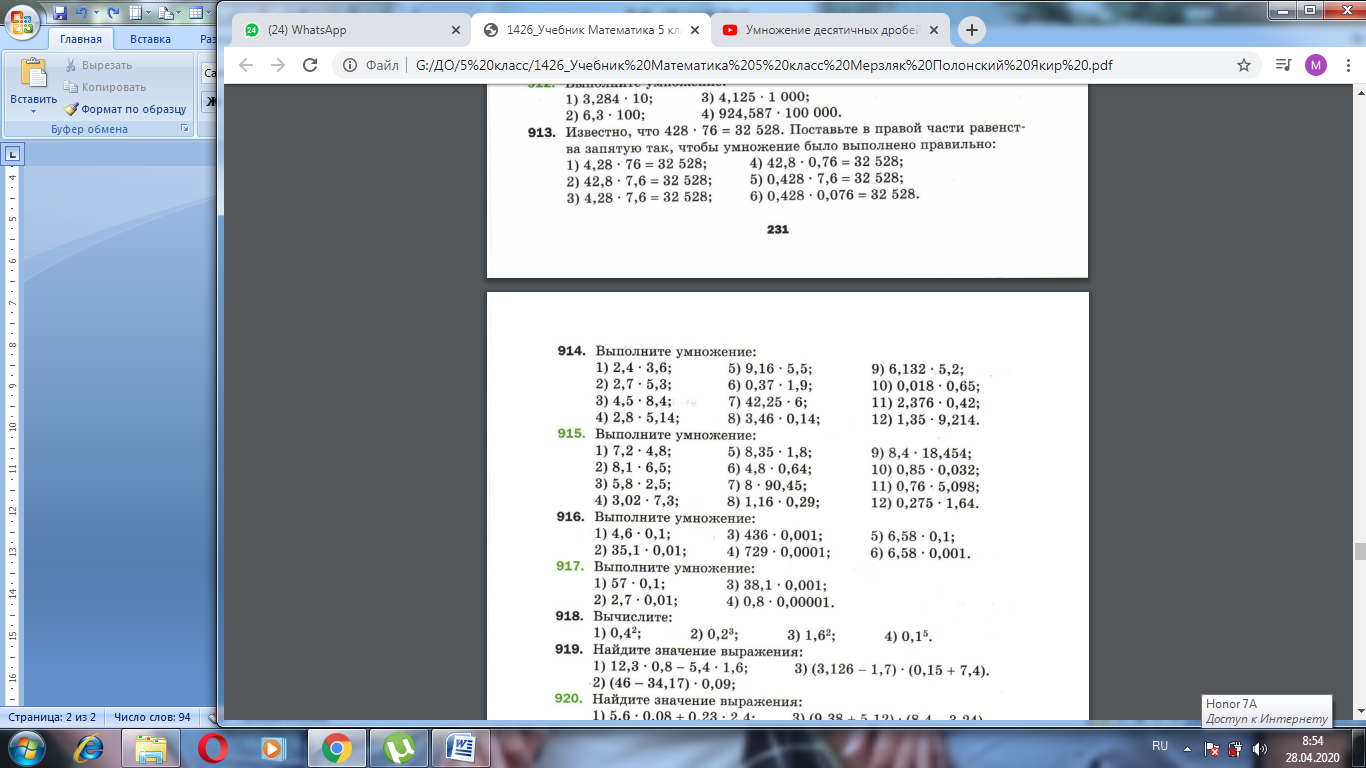 , т.к. второй множитель 0,1; то в дроби 4,6 переносим запятую на одну цифру влево.т.к. второй множитель 0,01; то в дроби 35,1 переносим запятую на две цифры влево.     Домашнее задание: выучить правила п. 34; решить №915, №917.Ответы и решения домашнего задания присылать до 29.04.2020 на электронный адрес: vika.yakhontova.99@mail.ru     Также задание можно отправить в WhatsApp на номер: 89181593177.Х 2,42)   Х 2,73)    Х4,54)    Х2,8                3,6        5,3         8,4       5,14              +144        +81            +180            +112                  72        135        360             +28               2,16       2,16        5,40     140         14,392